О внесении изменений в постановление
администрации Порецкого муниципального
округа Чувашской Республики от 30.06.2023 № 398
«Об утверждении административного регламента
администрации Порецкого муниципального округа
Чувашской Республики «Выдача разрешения на ввод
объекта в эксплуатацию»Администрация Порецкого муниципального округа Чувашской Республики
 п о с т а н о в л я е т:1. Внести в постановление администрации Порецкого муниципального округа Чувашской Республики от 30.06.2023 № 398 «Об утверждении административного регламента администрации Порецкого муниципального округа Чувашской Республики «Выдача разрешения на ввод объекта в эксплуатацию» (далее – постановление) следующие изменения:1.1. В приложении к постановлению:Подпункт 5 пункта 2.11 признать утратившим силу.2. Настоящее постановление вступает в силу со дня его официального опубликования в издании «Вестник Поречья» и подлежит размещению на официальном сайте Порецкого муниципального округа в информационно-телекоммуникационной сети «Интернет».Глава Порецкого муниципального округа					    Е.В. Лебедев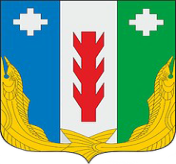 Администрация Порецкого муниципального округа Чувашской РеспубликиПОСТАНОВЛЕНИЕ20.03.2024 № 85с. ПорецкоеЧăваш РеспубликинПăрачкав муниципалитет округӗн администрацийĕЙЫШĂНУ20.03.2024 № 85Пăрачкав сали